Peoria Unified School District #11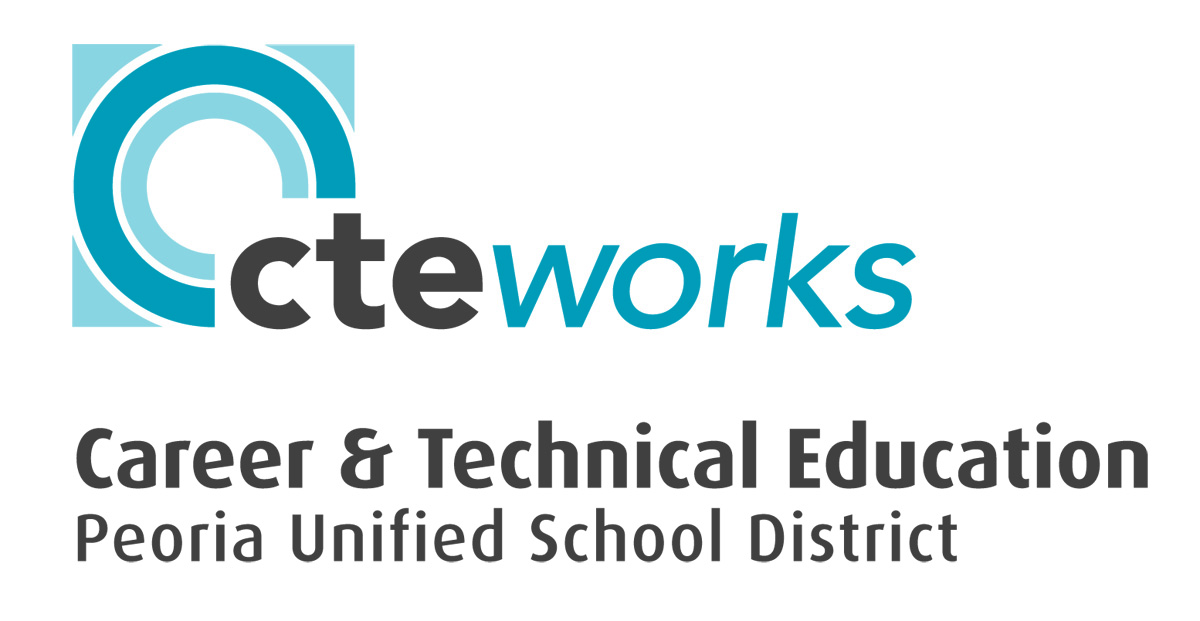 Work Based LearningTraining AgreementDate 8/18/10Please check one:	Clinical   Cooperative Education     Internship (CTE, FTA, etc.)Other: 		Student Name Justin StravaDate of Birth 4/19/93 Age 17Mailing Address 7941 West Surrey Ave. Home Phone 623-878-9787City Peoria Zip Code 85381 Cell Phone 602-653-9496E-mail      Mentor Name     Company Name     Mentor Phone       E-Mail     For the Work Based Learning Program to be fully effective, it is mandatory that certain rules and regulations be followed.  The student, his/her Parent/Guardian, the Teacher-Coordinator and the Business Partner Employer-Mentor must agree to fulfill the following responsibilities.Student recognizes that the Work Based Learning experiences will contribute to his/her career objectives and agrees to the following:Understands there is no guaranteed or assigned workplace.Accepts responsibility for providing transportation to and from the workplace. Abides by the rules, regulations, policies and procedures of the workplace, the Peoria Unified School District, and the Work Based Learning Program.Understands that once a position is accepted, a commitment has been made to the Business Partner Employer-Mentor.  It is expected that the student-learner will be at the Business Partner Company for the length of the Work Based Learning commitment.Responsible to be at the workplace every scheduled day at the appointed time.Follow the directions of the Business Partner Employer/Mentor.Do nothing intentionally to disrupt the normal routine of the workplace.Exercise confidentiality and respect with regard to information gained at Business Partner Company and Business Partner staff with regard to the Work Based Learning program, teacher-coordinator, or student-learner.Be prompt and accurate in completing all required assignments, forms and reports for the Work Based Learning program, the teacher-coordinator, and the Business Partner Employer-Mentor.Agrees to demonstrate courtesy, a cooperative attitude, appropriate dress, and a willingness to learn.  Behavior to the contrary may lead to dismissal from the Work Based Learning Program and/or the Business Partner Company.Understands that any breach of trust, professionalism or ethical behavior (i.e. any evidence of dishonesty with money, merchandise, time or effort) may result in dismissal from the Work Based Learning Program and/or the workplace.Agrees to communicate with the Business Partner Employer-Mentor and the Teacher-Coordinator at all times.Parent/Guardian understands and acknowledges the following: My child wishes to participate in the Peoria Unified School District Work Based Learning Program. I realize there are inherent workplace risks involved in my child’s participation. Although a rare occurrence, I recognize the possibility that my child may suffer an injury as a result of participation in this program. I agree to accept these risks as a condition of my child’s participation in this program.Furthermore, I understand that notification of any pre-existing conditions that may create an additional risk for my child are disclosed below to all parties signing this form.  My child: does NOT have a pre-existing condition that may create an additional risk for him/her. has a  _____________________________condition(s) that creates additional risk for him/her. I understand that, because of his/her condition, the special risks for my child are:  		I understand these concerns and agree to follow all directions and recommendations of my child’s physician. I also understand that I am responsible for any insurance coverage for my child during his/her participation in this program.The Parent/Guardian further agrees to:Commit to support the student, Business Partner Employer/Mentor, and Work Based Learning Program.Participation of the student-learner in the Work Based Learning Program and will encourage the student-learner to effectively carry out duties and responsibilities both in the classroom and at the training site.Contact the Teacher-Coordinator regarding all questions/concerns pertaining to the Business Partner Mentor experience.The Business Partner (Mentor) agrees to:Abide by Federal, State, and Local regulations regarding employment, job duties and the provisions of an equal opportunity employer.Understand and enforce Child Labor Laws (DOL 579.50 subpart E) regarding occupations particularly for the employment of minors between the ages of 16 and 18 of age order, and the exceptions to the order for non-agricultural work.The work of the student-learner in the occupation declared particularly hazardous shall be incidental to the training and such work shall be intermittent and for short periods of time, and under the direct and close supervision of a qualified and experienced person.Provide applicable general safety guidelines to the work environment.Understanding the status of the student while in training shall be that of student-learner; however, work standards expected of the student-learner will be the same as those expected of other beginning workers.Function as a training site and as such an employer-mentor will be assigned to the student-learner.  This employer-mentor will be allowed time to work with the student-learner so that this Work Based Learning will be a viable educational experience.Provide a variety of related experiences for the student-learner consistent with his or her career/occupational competencies.Follow the training plan (a schedule of organized and progressive work experiences) to be performed at the site.Understand that once a position is accepted, a commitment has been made to the student-learner.  It is expected that the student-learner will be at the Business Partner Company for the duration of the Work Based Learning commitment unless a serious situation arises or prior arrangements have been made.Exercise confidentiality in regard to information gained during the Work Based Learning program.  Assist in the evaluation of the student-learner.Contact the Teacher-Coordinator if any problems arise regarding the student-learner.Work with Teacher-Coordinator to mutually agree to transfer or withdraw the student-learner when he/she deems such actions to be in the best interest of those concerned.Teacher-Coordinator agrees to:Ensure the enrollment of the student-learner is in a state-approved Career and Technical Education Work Based Learning Program.Provide related classroom instruction, including safety instruction (especially for hazardous occupations), and make provisions for the student-learner to receive additional workplace readiness instruction.Periodically observe the student-learner on the job and to visit with the Business Partner Employer-Mentor in order to aid in the student-learner’s development.Consult with the Business Partner Employer-Mentor in the evaluation of the student-learner.By signing below each party agrees to the terms of this agreement and the rules, regulations and provisions of the Work Based Learning Program.  Failure to comply with this agreement in whole or part, may result in the dismissal of the student from the Work Based Learning program, disciplinary action, possible failure of course and/or loss of credit.Justin Strava	8/19/10		     Student Name	Date	Parent/Guardian	DateBusiness Partner (Mentor Name)	Date	Teacher-Coordinator	Date